Аннотация: Монография представляет собой фундаментальный труд, посвященный проблеме муковисцидоза (кистозного фиброза). По сравнению с первым изданием 2014 года все главы были обновлены и добавлены новые, в частности, впервые поднимаются вопросы организации паллиативной помощи при муковисцидозе. После краткого исторического экскурса в мир научно-клинических изысканий, происходивших в понимании проблемы муковисцидоза на протяжении нескольких веков, в книге изложены современные представления о молекулярно-генетических аспектах заболевания, современных методах диагностики, неонатальном скрининге, микробиологии и эпидемиологии инфекционных осложнений, патогенезе и клиническом течении заболевания, современных подходах к терапии и реабилитации, особенностях муковисцидоза взрослых и многие другие вопросы. При подготовке данной монографии обобщены достижения мировой науки, а также собственный клинический опыт всех авторов, список которых значительно расширился по сравнению с первым изданием.Авторы надеются, что монография будет полезна научным сотрудникам, практикующим врачам различных специальностей, а также студентам медицинских вузов, всем, от кого зависит, насколько успешной будет борьба за улучшение качества, увеличения продолжительности жизни пациентов с муковисцидозом и благополучие их семей.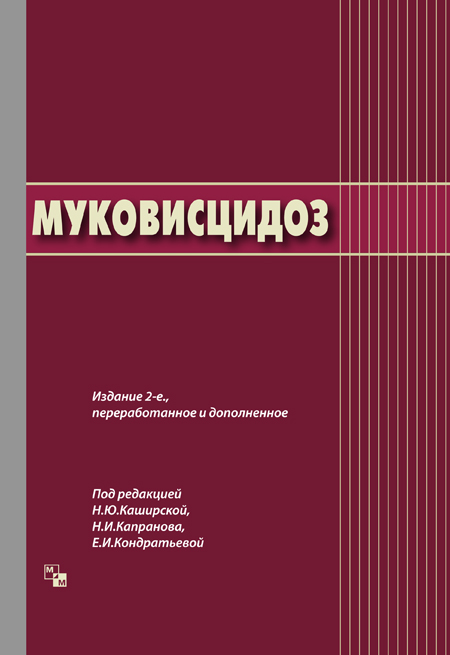 Муковисцидоз / под ред. Н. Ю. Каширской, Н. И. Капранова, Е. И. Кондратьевой. — М.: ИД «МЕДПРАКТИКА-М», 2021. — 680 с. (Издание 2-е, переработанное и дополненное). Глава 12. Психологические аспекты в лечении больных муковисцидозом / Лазуренко С.Б., Симонова О.И., Свиридова Т.В., Герасимова А.М. 